MRSS –School Golf Program/Team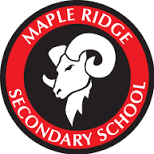 Apparel Order Form 2015 – 2016Note: 	All players, as well as parents, have the opportunity to purchase a team golf shirt. This is great to wear atlocal golf courses as well as identifying yourself and representing MRSS.The apparel opportunities for this year will be golf shirts and hats. Players are expected to where black shorts, pants, or squirts when training or playing at local ranges and courses. Next year we will have team shorts, light weight jackets, etc.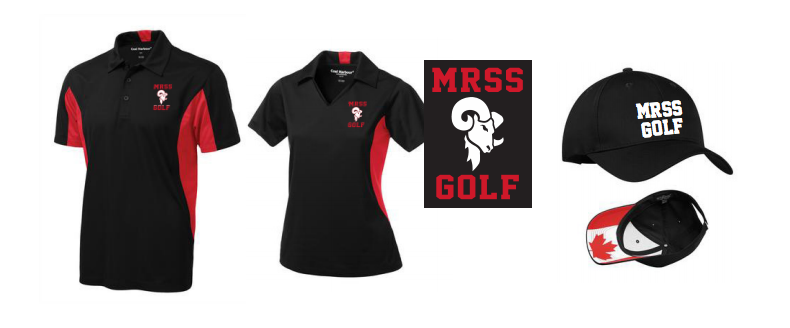 Golf ShirtCircle:		Sex:	Girls  / Boys		Size:	YM / YL / AS / AM / AL / AXLNumber of golf shirts:          x 45.00 (tax included)				TotalName:					Phone Number:				.Email:					Athlete’s/Player’s Name:			.Date:					Grade& School:				.Cash (Payable to MRSS Golf) / Cheque Number   (       )